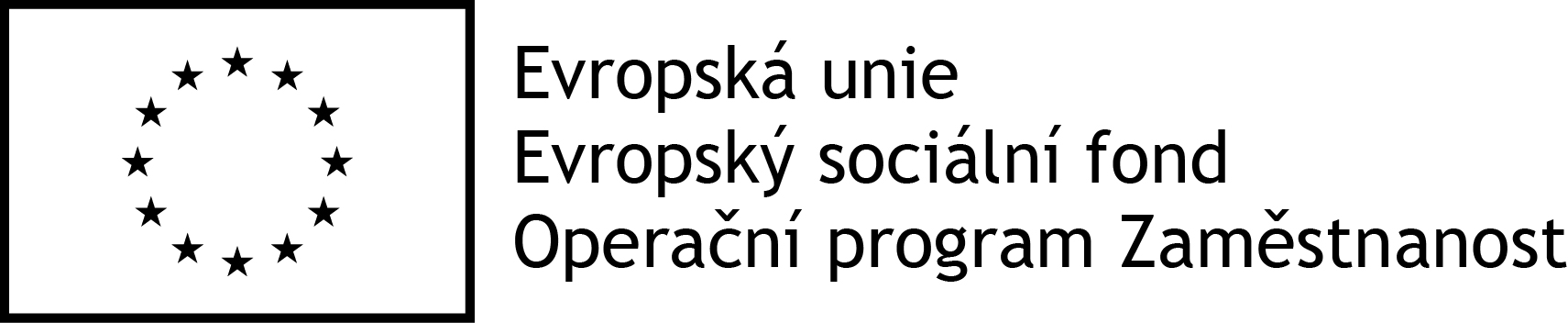 Název projektu: 	Komunitní plánování sociálních služeb na OtrokovickuRegistrační číslo: 	CZ.03.2.63/0.0/0.0/16_063/0006592Název aktivity: 		Setkání pracovní skupiny RsDTermín konání:	04.6.2019 v 09,00 hod, MěÚ Otrokovice, budova 2, zasedací místnost č. 225Květoslava Horáková – Město Otrokovice – Rádi bychom dostávali informace rovnou z terénu od poskytovatelů sociálních služeb, abychom měli větší přehled a mohli provést příslušná opatření za účelem vylepšení služeb.Milena Michnová – Sociální komise Napajedla – Chtěli bychom s městem spolupracovat a najít nějaké věci, které bychom mohli dělat společně. Napajedla od města Otrokovice očekávají pomoc. Napajedla momentálně žijí Hřebčínem, vykácelo se tam velké množství zdravých stromů.Romana Rochovanská – Maltézská pomoc Otrokovice – Ráda by využila nástěnku města Otrokovice; Pořádali děkovnou mši na Svatém Kopečku pro dobrovolníky; Do škol posílali dopisy s žádostí, aby tam pochválili studenty, kteří se zapojili do dobrovolnických aktivit. Je možné vytvořit projekty, které může v rámci dobrovolné činnosti zabezpečovat i celá třída. Barbora Kocábová – TSR Charita – Mají za sebou kontrolu z MPSV, výsledky zatím nevědí. Veronika Halasová – Charita Otrokovice – Slaví v tomto roce 20 let; Proběhla u nich výstava obrázků na téma Azylový dům. Z toho mají dva vítěze, protože bylo těžké rozhodnout, který soutěžící je lepší; Nedaří se jim naplnit kapacitu, protože klienti slíbí, že se nastěhují a pak se bohužel vůbec neozvou; Klientela jsou většinou Romové. Klienti si bohužel nejsou schopni najít práci. Úspěchy jsou, ale je jich míň; Řeší nepříjemnou situaci s člověkem stěžovatelem; Mají problém s ptactvem, které u nich hnízdí a „buší“ do zdi, tím ničí zateplení budovy a dělá nepříjemný hluk; Snaží se navázat spolupráci s útulky, aby děti mohly navštívit pejsky, případně rodiče měli kam dát psa. Martina Vlastníková – Krizová pomoc Zlín – Množství uživatelů o službu přibývá, protože povědomí o službě narůstá; Byly u nich kontroly, na podzim krajský úřad, pak je navštívili z MPSV; Mají nového kolegu, muže na plný úvazek, což je dobré, protože mužů v sociální oblasti je málo; Rádi by také využili nástěnku Města Otrokovice přes paní Dudovou; Rozhodli se, že rozšíří cílovou skupinu na osoby v krizi, aby mohli pomáhat širšímu spektru osob; Vnímá, že mají mnoho klientů s duševním onemocněním; Jsou rádi za každou pozitivní zpětnou vazbu.Radomíra Králová – Město Otrokovice – V rámci prevence uspořádali víkendový pobyt pro 20 dětí ze sociálně slabých rodin, pobyt se vydařil; Řešili případ dítěte, které zůstávalo bez řádného zajištění; Aktivity na podporu pěstounství přináší úspěchy, ale mohly by být četnější. Lidé o pěstounství zájem mají, ale pak jsou odrazeni pravidly, která musí dodržovat; Velkým tématem je příbuzenská pěstounská péče, kde například prarodiče mají možnost pečovat o děti svých dětí; Je ideální, když děti sourozenci bydlí spolu u jednoho pěstouna, ale mnohdy je těžké něco takového zařídit; Zájemci o pěstounství musí splňovat určité podmínky, aby se mohli těmito pěstouny stát.Josef Zdražil – Řešilo se hodně sociální bydlení. Byli jsme v Barceloně na studijním pobytu, při srovnání na tom nejsme tak špatně. Podle barcelonských sociálních pracovníků a zástupců úřadu Housing First funguje dobře, ostatní služby v prostupném bydlení mají hlavně proto, že těm lidem musí prostě pomoc a nemají tolik bytů, aby je mohli nabídnout všem; Projektem Pilotní ověření sociálního bydlení prošlo 28 klientů, z toho 25 aktuálně bydlí; Proběhlo sčítání lidí na ulici s výsledkem 17 osob; Odeslali jsme žádost o podporu nového projektu, který se bude zaměřovat přímo na Housing First; Přemýšlíme o tom, jak mít čísla na predikci nákladů na sociální služby na rok 2020 dříve; Na základě zákona o sociálních službách je kraj povinný zajistit péči lidem, kteří ji potřebují.Josef Zdražil:Dokument komunitní plán sociálních služeb ve verzi k připomínkování plánujeme zveřejnit 18.6. 2019. K připomínkování bude do 19.7.2019, což by měl být dostatečný čas na prostudování dokumentu a formulaci připomínek. Do 31.7.2019 plánujeme vypořádat připomínky. Dokument bude v září předložen orgánům KPSS na Otrokovicku ke schválení, aby mohl být následně předán obcím ke schválení v jejich orgánech.Zároveň chceme pracovat na akčním plánu KPSS Na Otrokovicku na rok 2020. Cílem je schválit AP na rok 2020 na lednovém setkání pracovních skupin.Další setkání PS OOSPJ proběhne 17.9.2019Zapsal: Pavel Vrana